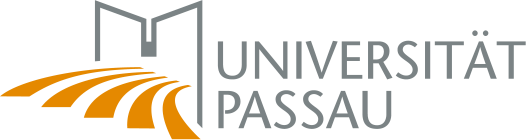 Per E-Mail anAbteilung ForschungsförderungAntragsteller/in:      Titel der Veranstaltung:      Veranstaltungszeitraum:      Kurzbeschreibung inklusive Erläuterungen zu den Punkten wissenschaftliche Relevanz, Zielsetzung und Mehrwert (z. B. Beitrag zur Internationalisierung) der Veranstaltung (allgemeinverständlich, max. 3.000 Zeichen):Fachbereich/e: DFG-Fachsystematik:      DeStatis:      Schlagworte (3-4 Schlagworte, max. 200 Zeichen):Bitte geben Sie den Bezug zu den Themenschwerpunkten der Universität an und beschreiben diesen Bezug kurz (max. 1.500 Zeichen):  Digitalisierung, vernetzte Gesellschaft und (Internet)Kulturen Europa und globaler Wandel Migration, nachhaltige Entwicklung und gerechte OrdnungBitte begründen Sie die nach außen sichtbare wissenschaftliche Rolle der Universität Passau, falls ein Dritter Alleinveranstalter ist (max. 1.500 Zeichen):Kurzbeschreibung und Schlagworte werden in das Forschungsinformationssystem (FIS) der Universität Passau eingetragen. Sollten Sie Ihre Kurzbeschreibung und/oder Schlagworte nachträglich ändern und/oder ergänzen wollen, wenden Sie sich bitte an die Kommunikationsabteilung 